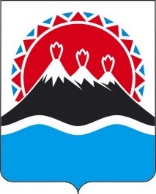 П О С Т А Н О В Л Е Н И ЕПРАВИТЕЛЬСТВАКАМЧАТСКОГО КРАЯ[Дата регистрации] № [Номер документа]г. Петропавловск-КамчатскийПРАВИТЕЛЬСТВО ПОСТАНОВЛЯЕТ:1. Утвердить Временный порядок предоставления мер социальной поддержки отдельным категориям граждан в виде обеспечения бесплатным питанием в период получения ими образования в государственных и муниципальных образовательных организациях в Камчатском крае с применением электронного обучения, дистанционных образовательных технологий в целях предупреждения и ликвидации чрезвычайных ситуаций и обеспечению пожарной безопасности (далее – Временный порядок) согласно приложению к настоящему постановлению.2.  Установить, что Временный порядок действует в период реализации государственными и муниципальными образовательными организациями в Камчатском крае образовательных программ с применением электронного обучения, дистанционных образовательных технологий (далее также – дистанционное обучение), который устанавливается в целях предупреждения и ликвидации чрезвычайных ситуаций и обеспечению пожарной безопасности и определяется:	1) в отношении государственных общеобразовательных организаций Камчатского края, государственных профессиональных образовательных организаций Камчатского края – в соответствии с актом соответствующей образовательной организации о реализации образовательных программ с применением дистанционного обучения в соответствующей образовательной организации или ее части для предупреждения и ликвидации чрезвычайных ситуаций и обеспечению пожарной безопасности;2) в отношении муниципальных общеобразовательных организаций в Камчатском крае – в соответствии с одним из следующих актов:	а) актом органа местного самоуправления муниципального образования в Камчатском крае, осуществляющего муниципальное управление в сфере образования, о реализации образовательных программ с применением дистанционного обучения в соответствующих образовательных организациях для предупреждения и ликвидации чрезвычайных ситуаций и обеспечению пожарной безопасности;	б) актом соответствующей образовательной организации о реализации образовательных программ с применением дистанционного обучения в соответствующей образовательной организации или ее части предупреждения и ликвидации чрезвычайных ситуаций и обеспечению пожарной безопасности.	3. Установить, что акты образовательных организаций, предусмотренные пунктом 1, подпунктом «б» пункта 2 части 2 настоящего постановления, с приложением информации о количестве лиц из числа отдельных категорий граждан, установленных пунктами 1–4, 6, 8, 81 и 9 статьи 3 Закона Камчатского края от 12.02.2014 № 390 «О мерах социальной поддержки отдельных категорий граждан в период получения ими образования в государственных и муниципальных образовательных организациях в Камчатском крае», которым в соответствии с Временным порядком будут предоставляться меры социальной поддержки, направляются:руководителями государственных общеобразовательных организаций Камчатского края, государственных профессиональных образовательных организаций Камчатского края – в адрес исполнительного органа государственной власти Камчатского края, осуществляющего полномочия учредителя в отношении указанных организаций;руководителями муниципальных общеобразовательных организаций в Камчатском крае – в адрес органа местного самоуправления муниципального образования в Камчатском крае, осуществляющего муниципальное управление в сфере образования. 	4. Установить, что Временный порядок распространяется на лиц из числа отдельных категорий граждан, установленных пунктами 1–4, 6, 8, 81 и 9 статьи 3 Закона Камчатского края от 12.02.2014 № 390 «О мерах социальной поддержки отдельных категорий граждан в период получения ими образования в государственных и муниципальных образовательных организациях в Камчатском крае», в отношении которых реализация образовательных программ осуществляется с применением электронного обучения и дистанционных образовательных технологий.5. Установить, что в период предоставления мер социальной поддержки в соответствии с Временным порядком, соответствующие меры социальной поддержки в порядке, установленном разделами 11, 2 и 3 приложения к постановлению Правительства Камчатского края от 18.04.2014 № 183-П «Об утверждении Порядка предоставления мер социальной поддержки отдельным категориям граждан в период получения ими образования в государственных и муниципальных образовательных организациях в Камчатском крае», не предоставляются.6. Настоящее постановление вступает в силу через 10 дней после дня его официального опубликования и распространяется на правоотношения, возникшие с 17 апреля 2023 года. [горизонтальный штамп подписи 1]Временный порядок предоставления мер социальной поддержки отдельным категориям граждан в виде обеспечения бесплатным питанием в период получения ими образования в государственных и муниципальных образовательных организациях в Камчатском крае с применением электронного обучения, дистанционных образовательных технологий в целях предупреждения и ликвидации чрезвычайных ситуаций и обеспечению пожарной безопасности	1. Настоящий Временный порядок регулирует вопросы предоставления мер социальной поддержки, предусмотренных частью 1 статьи 31, пунктами 1–2 статьи 4, пунктами 1, 11, 2 и 3 статьи 5, пунктами 1, 11 и 2 статьи 6, пунктами 2 и 3 части 1, частью 3 статьи 8, пунктами 1, 11 и 2 статьи 10, статьей 101, статьей 11 Закона Камчатского края от 12.02.2014 № 390 «О мерах социальной поддержки отдельных категорий граждан в период получения ими образования в государственных и муниципальных образовательных организациях в Камчатском крае», в виде обеспечения бесплатным питанием отдельных категорий граждан в период получения ими образования с применением электронного обучения, дистанционных образовательных технологий в государственных и муниципальных образовательных организациях в Камчатском крае (далее – меры социальной поддержки).	2. Финансирование мер социальной поддержки осуществляется за счет средств краевого бюджета, предусмотренных законом Камчатского края о краевом бюджете на соответствующий финансовый год и плановый период Министерству образования Камчатского края.	Предоставление мер социальной поддержки осуществляется в пределах лимитов бюджетных обязательств, доведенных в установленном порядке до Министерства образования Камчатского края. 	3. Меры социальной поддержки предоставляются одним из следующих способов:	1) путем предоставления денежной компенсации стоимости питания в размере, соответствующем денежным нормам обеспечения бесплатным питанием и определяемом в соответствии с частями 5 и 6 настоящего Временного порядка;	2) в виде набора пищевых продуктов (сухой паек), состав которого формируется с учетом санитарно-эпидемиологических требований к организации питания обучающихся.	4. Денежные нормы обеспечения бесплатным питанием обучающихся общеобразовательных организаций в Камчатском крае устанавливаются:	1) для государственных общеобразовательных организаций Камчатского края – с учетом санитарно-эпидемиологических требований и цен на продукты питания, сложившихся в Камчатском крае, в размерах, указанных в части 5 настоящего Временного порядка;	2) для муниципальных общеобразовательных организаций в Камчатском крае – с учетом санитарно-эпидемиологических требований и цен на продукты питания, сложившихся в соответствующем муниципальном районе (городском округе) в Камчатском крае, муниципальными правовыми актами органов местного самоуправления муниципальных районов (городских округов) в Камчатском крае.	5. Размер денежных норм обеспечения бесплатным питанием обучающихся в государственных общеобразовательных организациях Камчатского края на 2023 год определяется в соответствии с таблицей. Таблица	6. Размер денежных норм обеспечения бесплатным питанием обучающихся в государственных профессиональных образовательных организациях Камчатского края определяется в соответствии с постановлением Правительства Камчатского края от 12.05.2014 № 214-П «Об утверждении денежных норм обеспечения бесплатным питанием обучающихся в государственных профессиональных образовательных организациях Камчатского края».	7. Решение о выборе способа предоставления мер социальной поддержки принимается:	1) в отношении обучающихся государственных общеобразовательных организаций Камчатского края, государственных профессиональных образовательных организаций Камчатского края – руководителями указанных организаций;	2) в отношении обучающихся муниципальных общеобразовательных организаций в Камчатском крае – органами местного самоуправления муниципальных образований в Камчатском крае.	8. В случае принятия в порядке, установленном частью 7 настоящего Временного порядка, решения о предоставления меры социальной поддержки путем предоставления денежной компенсации стоимости питания, одним из родителей, иных законных представителей (усыновителем, опекуном, попечителем, приемным родителем) обучающегося представляется заявление  о предоставлении денежной компенсации в течение 5 рабочих дней со дня перевода обучающихся на электронное обучение, с применением дистанционных образовательных технологий с указанием платежных реквизитов для перечисления денежной компенсации стоимости питания. Указанное заявление может быть направлено на адрес электронной почты образовательной организации.Денежная компенсация обучающимся льготной категории предоставляется со дня, следующего за днем подачи заявления о денежной компенсации.	9. На основании распорядительного акта образовательной организации денежная компенсация ежемесячно перечисляется образовательной организацией на счет родителя (законного представителя), указанного в заявлении о денежной компенсации, не позднее 25-го числа следующего месяца, одним из следующих способов:	1) перечислением на банковский счет родителя (законного представителя), указанный в заявлении о предоставлении денежной компенсации;	2) наличными деньгами по отдельному расходному ордеру.	10. Бесплатное двухразовое питание (денежная компенсация) предоставляется обучающимся льготной категории в дни их фактического обучения (участия в теоретических и практических занятиях), за исключением выходных и праздничных дней, каникулярного времени, а также периодов, когда получение общего образования обучающимся приостановлено по причинам, не зависящим от общеобразовательной организации (болезнь, нахождение в лечебно-профилактическом учреждении, на санаторно-курортном оздоровлении, временный выезд в другую местность и иные причины).	11. Министерство образования Камчатского края осуществляет контроль за предоставлением мер социальной поддержки в соответствии с настоящим Временным порядком.О Временном порядке предоставления мер социальной поддержки отдельным категориям граждан в виде обеспечения бесплатным питанием в период получения ими образования в  государственных и муниципальных образовательных организациях в Камчатском крае с применением электронного обучения, дистанционных образовательных технологий в целях предупреждения и ликвидации чрезвычайных ситуаций и обеспечению пожарной безопасностиПредседатель Правительства Камчатского краяЕ.А. ЧекинПриложение к постановлению Правительства Камчатского края [Дата регистрации] № [Номер документа]Наименование муниципального района (городского округа) 
в Камчатском крае, на территории которого находится краевое государственное общеобразовательное учреждениеСреднедневная денежная норма завтрака на одного обучающегося без учета торговой наценки,в рубляхСреднедневная денежная норма обеда на одного обучающегося без учета торговой наценки, в рубляхСреднедневная денежная норма полдника на одного обучающегося без учета торговой наценки, в рублях1234от 7 до 11 летот 7 до 11 летот 7 до 11 летот 7 до 11 летПетропавловск-Камчатский городской округ, Елизовский муниципальный район67,0122,057,0Мильковскиймуниципальный район81,0121,041,0от 12 до 18 летот 12 до 18 летот 12 до 18 летот 12 до 18 летПетропавловск-Камчатский городской округ, Елизовский муниципальный район81,0129,062,0Мильковскиймуниципальный район96,0143,048,0